PviNvU †cŠimfv Kvh©vjqPviNvU.ivRkvnx|wU.Gj.wm. wm we‡kl mfvi wPÎ (GwcÖj-Ryb,2019)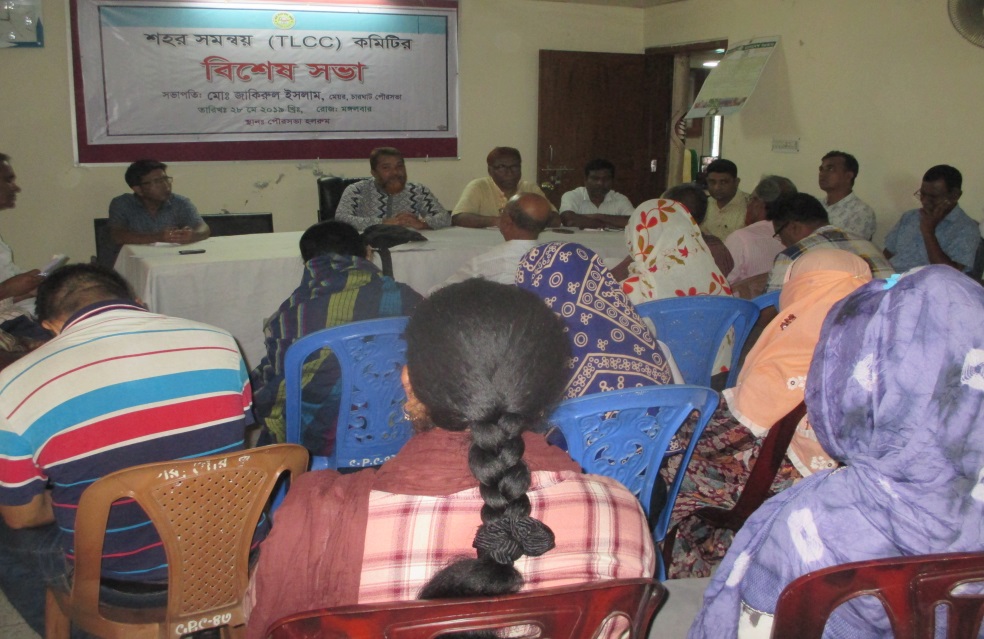 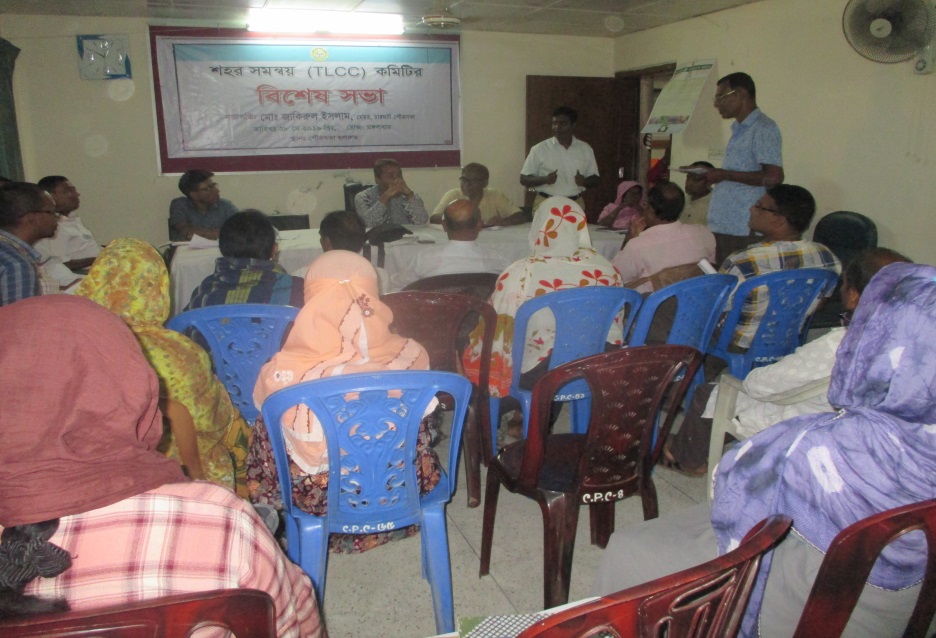 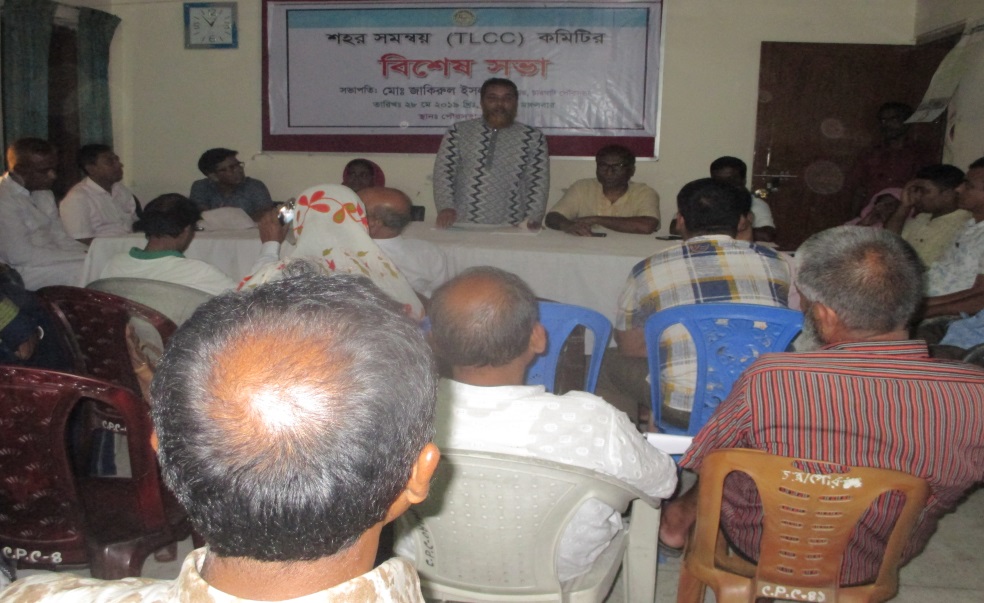 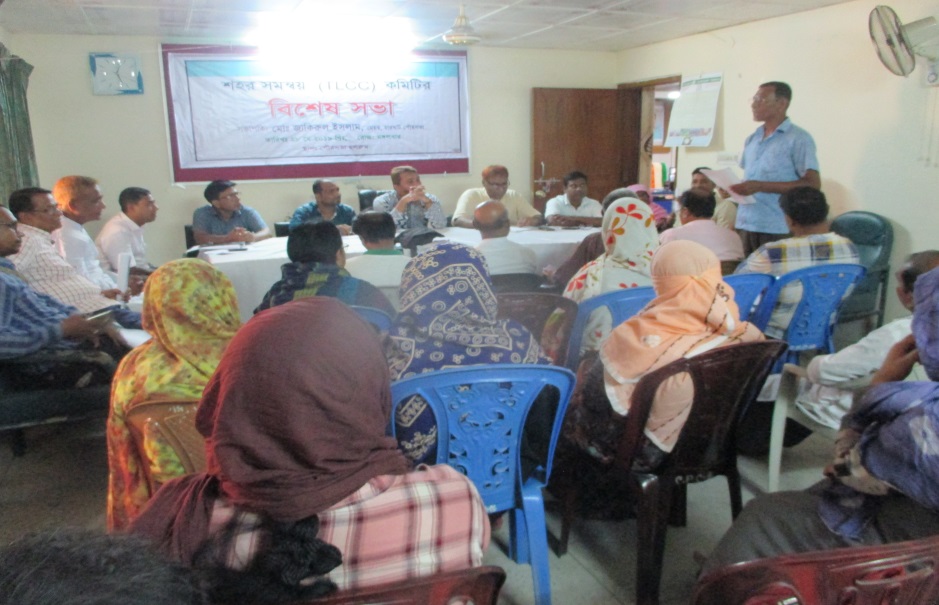 